PŘIHLÁŠKA K ZÁVODU ORLICKÝ PĚTITRATLON 2017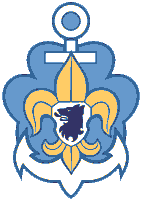 ODDÍL + MĚSTO…………………………………………………………………………………………………………….KATEGORIE……………………………………………………………………………………………………………………POSÁDKA (JMÉNO/PŘEZDÍVKA + DATUM NAROZENÍ)KORMIDELNÍK…………………………………………………………………………………..1. ČLEN POSÁDKY……………………………………………………………………………….2. ČLEN POSÁDKY……………………………………………………………………………..3. ČLEN POSÁDKY……………………………………………………………………………..4. ČLEN POSÁDKY……………………………………………………………………………..Prohlašuji, že všichni členové posádky mají odpovídající vodácké vybavení a jsou dobrými plavci.…………………………………………………………………………	Podpis zodpovědné osoby (vedoucí výpravy starší 18 let)